Public Engagement Grant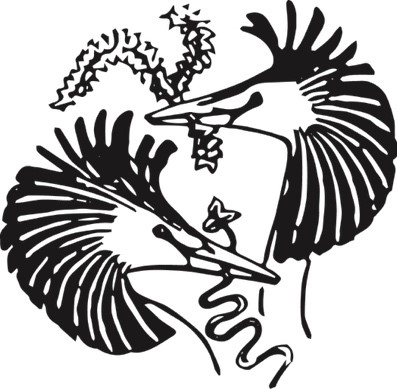 The ASAB Education committee is offering Public Engagement grants of up to £2000 – although applications for less than the full amount are encouraged. This grant is for organizing and delivering innovative and exciting outreach activities. These activities should be aimed at young people and/or the general public, to communicate the science of animal behaviour. Examples might be exhibition stands at science fairs, food festivals and community events. School visits, museum workshops, local talks and cake competitions. EligibilityThis grant is open to individuals and organisations, researchers, schools, museums, libraries and community groups. Members and non-members of ASAB are eligible to apply. Applicants must be based within ASAB's geographical area. Applicants living in the Americas are not eligible and should apply to our sister society, the ABS scheme found here: https://www.animalbehaviorsociety.org/web/education-outreachaward.phpFunding CriteriaAll applications are judged on the quality of the event proposed and applicants should note that attention is paid by the Education Committee to the relevance and likely impact of the proposed activities. Applicants should clearly outline their proposed event and also state benefits of sharing their science with young people and the general public. Applicants must also justify the reasons for the funding requested, with a full breakdown of costs. Where the event involves development of a new activity that could be replicated by others elsewhere, the application should confirm that an Activity Pack (including a “how to” guide, photos of the successful activity “in action”, background information & list of any equipment required) will be provided to ASAB Education after the event – this will be made available to others via our website, with you listed as the author and joint branding of ASAB and your institution.Application DeadlineThis grant can be taken up at any time, although applicants should know that the Education Committee meets in April or early May and late October to discuss proposals. Application FormatPlease complete this form and email it to the education Officer education@asab.org Once your project is completeSuccessful applicants must provide a short report and photos of their event for the ASAB newsletter.Public Engagement GrantApplication formName:Organisation:Contact details:Event title:Date and time of event:Your story (who are you and why do you want to do this?):Event description:Who is your target audience (including age-range)?Estimated number of attendees:How will you safeguard your event?How will you promote your event apart from through ASAB channels?The intended impact of your event/what will be the legacy of your event?How will you measure the impact and legacy of your outreach/engagement? e.g. before/after questionnaires, follow up surveys, interviews…How much will it cost? How much money are you seeking?